Konserttikiertue Eestiin Türille ja Tarttoon 14.-16.9.200514.9.2005 oli konsertti Türillä. Matka oli jännittävä, myrsky sai laivavuoron peruuntumaan ja Kelojen porukka pääsi hitaalla laivalla Tallinnaan, mutta Jarmo ja linja-auto eivät mahtuneet samaan laivaan. Matkatoimisto järjesti meille virolaisen onnikan ja oma onnikka sai vasta Türin konsertin lopussa meidät kiinni.		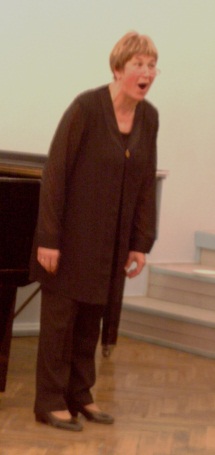 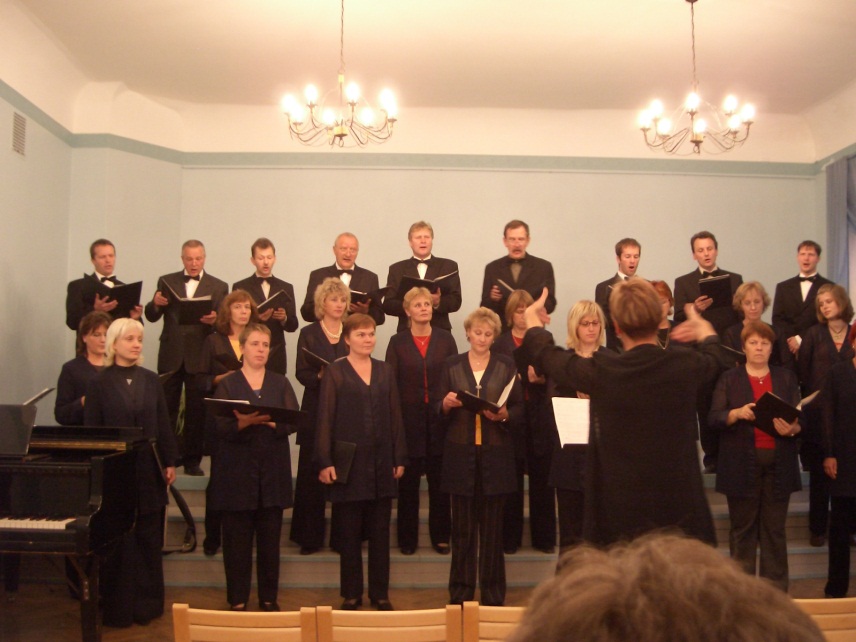 Türi Kammerkoor Tiiu Schultzin johdolla lauloi  upeasti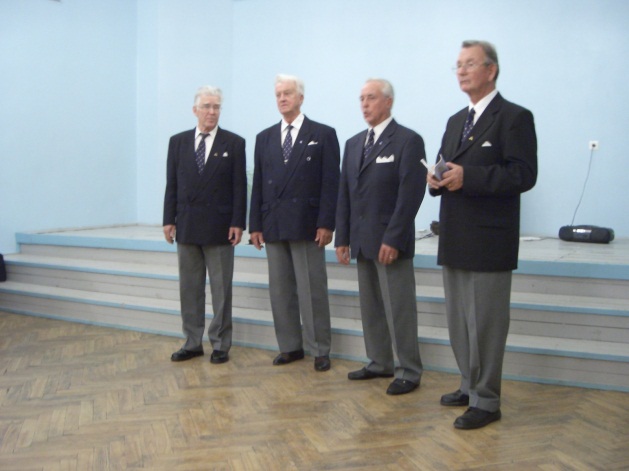 Kelokkaat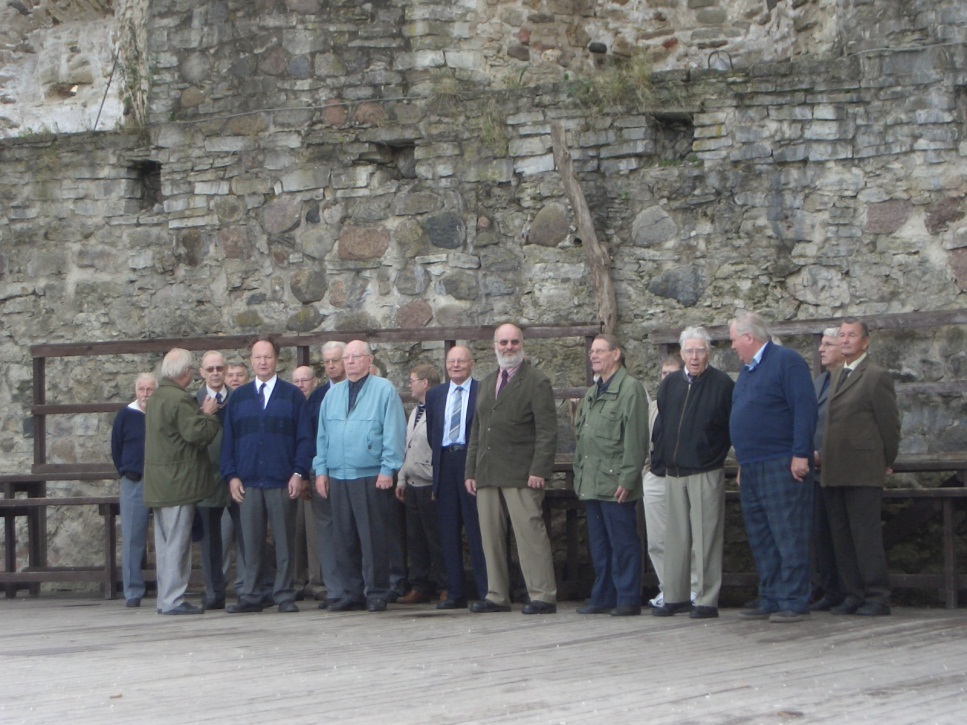 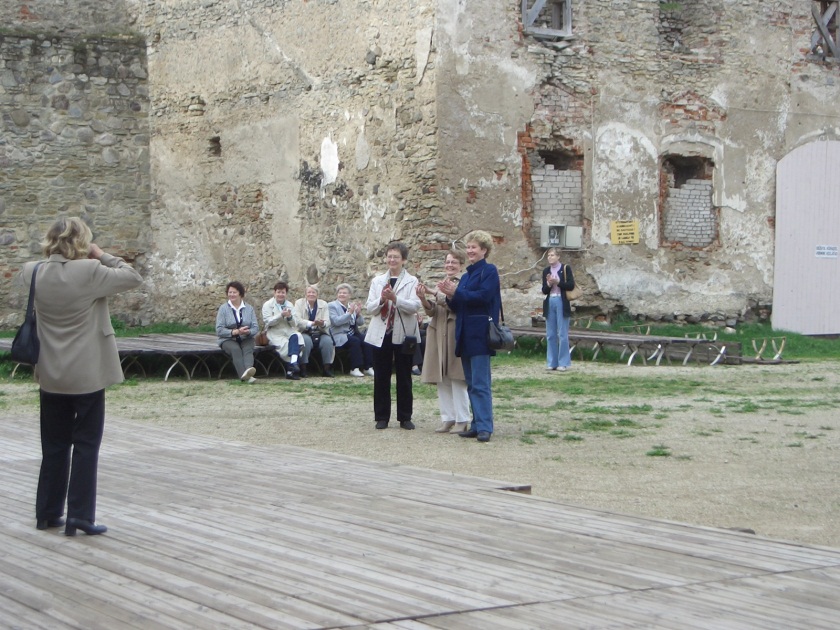 Pöltsamaan linnan pihalla kokeiltiin lavan kestävyyttäennen viininmaistajaisia				Maksetut taputtajat harjoittelivat myös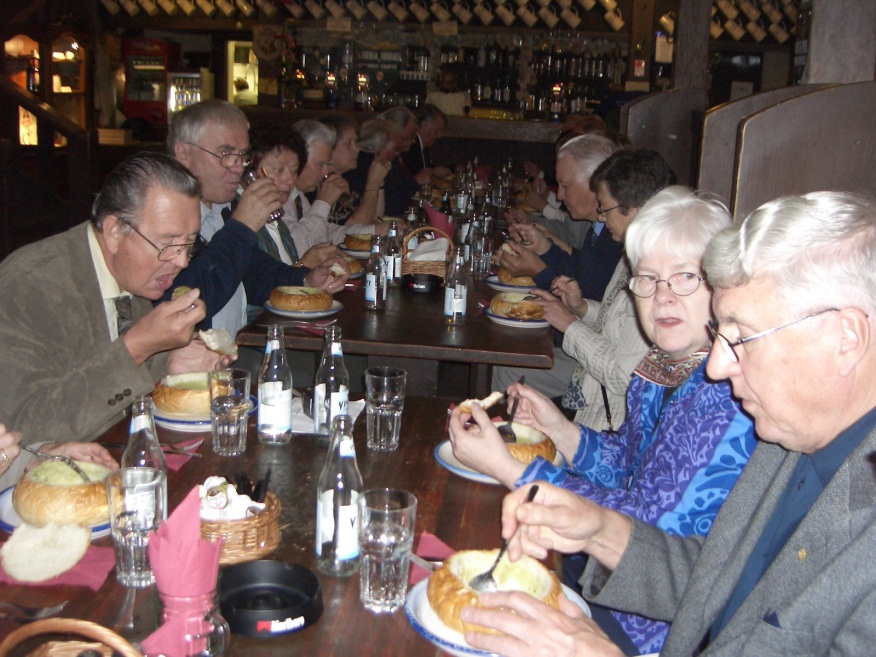 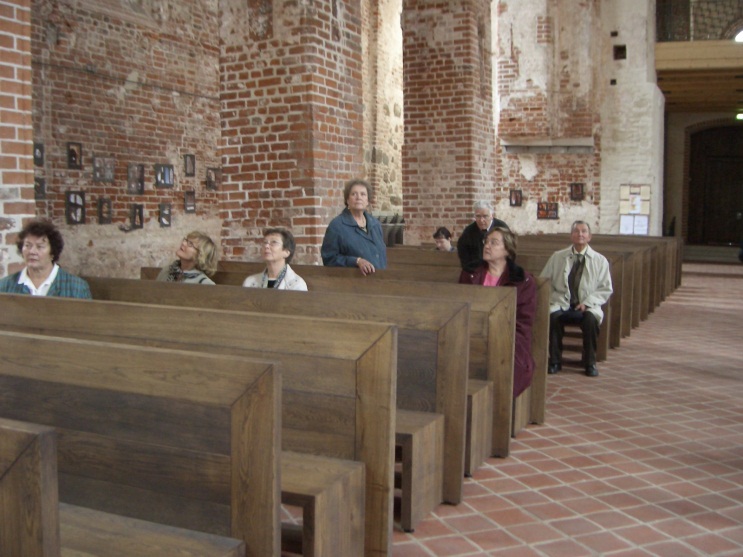 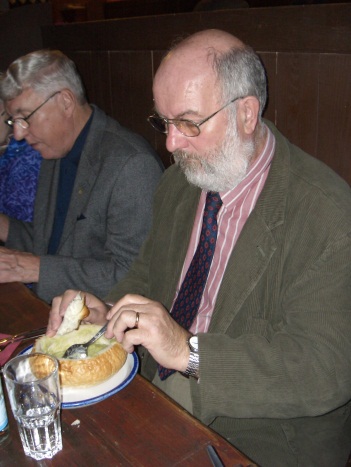 Syömässä käytiin Tarton Ruutikellarissa mm.			        Tarton Jaanikirkossa ihailimme        leipään piilotettua keittoa.				         vanhoja terrakottaveistoksia